СодержаниеВведениеЯ выбрала эту тему потому, что Великое переселение народов имело немаловажное значение для мировой истории. Его результатом стало падение Западной Римской империи. Также изменилась политическая карта мира: на территории, где располагалась прежде Западная Римская империя (см. Приложение 2), в V-VI вв. стали образовываться варварские королевства (кор. свевов, кор. вестготов, кор. вандалов, кор. Сиагрия, кор. остготов, кор. Одоакра, кор. бургундов, кор. франков). Римский рабовладельческий строй сменился более эффективным – феодальным.В своем реферате я буду рассматривать разные этапы переселения, какую территорию оно охватывало, каждый этап отдельно и выясню, каковы были причины этих грандиозных миграций.При поиске информации я пользовалась разной литературой и поняла, что у большинства авторов разные мнения, которые  во многом не сходятся. Например, во времени  и периодах передвижений. Так как одна информация противоречила другой, основных источников нет, из каждого взята наиболее вероятная.  В список литературы я внесла источники, не использованные при написании текста, но помогшие глубже  вникнуть в тему (Гиббон Э., Хизер П., Седов В.В. , МГУ).Глава I. Этапы и ареал Великого переселения народовВеликое переселение народов вошло в историю, как период массовых миграций различных племен и народов. Он захватывает практически весь континент. Этот период охватывает, по мнению одних  историков II-VII вв., а по мнению других IV-VII вв.По мнению Будановой В.П. это переселение относится к II-VII вв. и делится на три этапа: германский (II-IV вв.), гуннский (IV-V вв.) и славянский (VI-VII вв.).Горский А. А. — российский историк, профессор кафедры истории России. Одной из его основных трудов считается работа «Великое переселение народов: этнополитические и социальные аспекты», которую я включила в свой реферат. В своей книге он пишет, что считает, что эпоха Великого переселения народов относится к IV-VIII вв. и делится на два этапа:  германский (IV-V вв.) и славянский (V-VIII вв.)Первый автор начинает отсчет со второго века, так как уже тогда появились предвестники этой эпохи, а заканчивает седьмым веком, когда заметные передвижения прекратились.  Второй же считает, что эта эпоха происходила с четвертого века, так как глобальное переселение начались только тогда, а заканчивает восьмым веком, потому что незначительные, но все же миграции, тогда еще продолжались.Миграции на первом этапе охватывали  Центральную,  Западную и Восточную Европу и достигали Северной Африки, на славянском - Юго-Восточную, Восточную и Центральную Европу.В своем реферате я буду придерживаться точки зрения В. П. Будановой, так как в ней гуннский этап выделяется как отдельный, а А. А. Горский  приписывает его или к германскому, или к славянскому (несмотря на то, что гунны ни к германцам, ни к славянам не относятся).Глава II. Германцы в эпоху Великого переселения народовВажнейшую роль в Великом переселении сыграли германцы. Германцы – это совокупность  родственных племен, населявших Южную Скандинавию, земли между Северным и Балтийским морями, Рейном, Вислой и Дунаем.   Для германцев одним из мощных стимулов к передвижениям являлась торговля. Общаясь с римскими купцами, они могли получать  сведения о землях, в которые они могли направиться, и о том, какими путями можно туда попасть.Особое место в политической структуре  древнегерманского общества занимали военные дружины. Изначально они создавались для разбойничьих набегов в соседние земли. В дальнейшем,  в ходе переселения, дружина составляла основную военную силу конунга. К началу Великого переселения народов германские племена представляли собой мощную военную силу, достаточно мобильную и для эпизодических военных набегов, и для передвижения целого племени на другие земли, с целью заселения. Один из толчков к миграциям приходится на 60-е гг. I в. до н. э. и  связан с племенами свевов, которые к этому времени стали настолько сильными, что под их властью можно было объединить несколько германских племен и выступить против Галлии. Они пытались закрепиться в Восточной Галлии, но были разгромлены Юлием Цезарем.Миграционный импульс, созданный свевами, был первым опытом консолидации германских племен. После разгрома свевов Цезарем среди германских племен начинается массовое образование различных союзов, для защиты от Римского государства и сохранения суверенитета. Крупное поражение римской армии в Тевтобургском лесу (I вв.) стало предвестником Великого переселения. Германцы проявили мобильность,  преуспели в военных действиях и  узнали, что такое военный союз, часто использованный ими в дальнейшем передвижении. Потребность в подобной консолидации была востребована не только потому, что был такой сильный враг, как Римская империя и другие соперничавшие племена и народы, но и благодаря внутренней эволюции германских племен. Также изменилось отношение римлян к германцам. Хотя завоевательные походы римлян на земли германцев продолжались, Римская империя больше нуждалась в укреплении границ, чтобы приостановить натиск германцев. Римские власти, видя, что продвижения германцев  предотвратить не удастся, решили использовать их стремление поселиться на земли империи в собственных интересах. Они размещали их в малонаселенные и слабо охраняемые земли, которые чаще всего подвергались нападению со стороны других племен.  Также они старались, сохраняя контроль над расселявшимися племенами, сделать их частью империи. Одним из таких способов были браки. Они заключались как между римлянами и варварами, так и между представителями варварских племен, при посредничестве  римлян.Римляне вовлекали варваров к себе на службу, чтобы впоследствии возникла мощная военная сила.Еще римляне рассчитывали на торговлю, как на способ удерживания германцев. Развивая торгово-экономические связи, Империя надеялась удержать жажду вождей к завоеваниям римских земель, но чем больше Рим втягивал под свое влияние германцев, тем более сильного противника он сам себе создавал. Сдерживая германцев от дальнейших продвижений, Рим стимулировал их внутреннее развитие. Совершенствовалась культура, возрастало население.Германцы положили начало Великому переселению народов в период Маркоманнских войн (166-180 гг.). В ходе этих войн многие племена стали селиться на землях империи, так как Римская империя уже не могла больше полноценно функционировать без германцев. Следовательно, причины Маркоманнских войн и есть в достаточной степени причины миграций германцев, а причины у них следующие:демографический рост и перенаселение;тяжелое продовольственное положение германских племен вследствие резких климатических изменений и неурожаев;недовольство римской системой контроля над варварским миром.Необходимость покинуть родные места возникла тогда, когда племя уже обретало высокий уровень развития и осознавало себя достаточно мощной единой силой, способной на решительные действия.Глава III. Гуннский этап переселенияГунны – кочевой народ центральноазиатского происхождения, возглавивший союз племён, вторгшийся в 70-х годах IV века в Восточную Европу, что положило начало Великому переселению народов. Предками гуннов, вероятно, являлся народ хунну, обитавший в предшествующее время у границ Китая.Во II в. хунны потерпели поражение  в войне с Китаем. Ранее подчиненные хуннам государства располагались  вокруг хуннов и были враждебно настроены по отношению к хуннам, поэтому хунны оказались в полной изоляции.Возможность передвижения гуннов на запад кажется невероятной, так как более чем странно, что целый народ бросился бежать в «никуда». Но еслипредположить, что гунны знали о культуре Запада и сознательно передвинулись в области, абсолютно непригодные для жизни, то все сомнения в переселении их исчезают. Среди найденных при раскопках произведений искусства отмечают немало привозных вещей, а также фрагменты тканей, которые нужно признать греческими. Ткани, аналогичные по материалу, окраске, технике тканья и вышивке, изготовлялись в греческих колониях на берегу Черного моря для скифов и оттуда попадали к гуннам.А с вещами приходят нередко и сведения о тех странах, где они сделаны, и поэтому нет никаких оснований думать, что гунны не знали, что ожидает их на западе. Наоборот, скорее всего, переход их был продуман и взвешен: после того, как Китай отвоевал у хунну Западный край, государство хуннов перестало существовать. Отброшенные от границ враждебного Китая и Западного края, они должны были стремиться передвинуться к границе другой земледельческой культуры, так как полная изоляция обрекала бы их на нищету и гибель. Западную окраину Великой степи в то время населяли два народа: в Предкавказье жили аланы, на нижней Волге и Урале — угры. Лесостепную полосу Западной Сибири занимали сабиры. Когда же сабиры проникли в Закавказье, то было отмечено их сходство с хуннами. Но не они, а приуральские угры были тем народом, который приютил беглецов и дал им возможность вновь собраться с силами. Именно с угорских территорий начали хунны свой новый поход на запад, причем угорский элемент составлял их основную боевую силу, и нет оснований сомневаться в том, что оба народа смешались и слились в один новый народ — гуннов.Пробиться сквозь толщу угров и аланов было очень трудно, и последствия этого сказались на изменении самого облика хуннов, ушедших на запад. За 200 лет с остатком хуннского народа произошли многие физические и культурные изменения, о чем в своем реферате я подробно писать не буду, из-за которых долгое время ученые не решались отождествлять азиатских хуннов и европейских гуннов.Соседи гуннов — аланы — применяли сарматскую тактику боя. Это были всадники в чешуйчатой или кольчужной броне с длинными копьями на цепочках, прикрепленных к конской шее, так что в удар вкладывалась вся сила движения коня. По данному вождем сигналу отряд таких всадников бросался в атаку и легко сокрушал пехоту, вооруженную слабыми античными луками. Преимущества нового конного строя обеспечили сарматам победу над скифами, но гунны одерживали полную победу над ними. Сарматской тактике удара гунны противопоставляли тактику совершенного изнурения противника. Гунны завоевали аланов, утомив их беспрерывной борьбой. Победив и присоединив к себе аланов, гунны стали во главе огромного племенного союза. Глава IV. Славянские миграции  Славяне, являясь одним из активных участников Великого переселения народов, пришли в движение чуть позже, чем германские племена. В ходе этих перемещений им приходилось сталкиваться с сарматами, германцами, фракийцами, иллирийцами, тюркскими племенами, при этом они перемешивались, делились, объединялись в различные союзы. Отношения славян с соседями были очень разными - от военных столкновений до вполне мирного соседства.Первоначальный ареал расселения славян находился относительно далеко от границ Римской империи. До некоторого времени славяне, приближаясь к ним, не стремились входить в контакты с ее жителями, поэтому и объектом пристального внимания римлян они стали достаточно поздно, когда уже занимали достаточно обширную территорию - от Балтийского моря на севере до Черного на юге, от Одера на западе до Днепра на востоке. При Юстиниане I славянские набеги на Восточную Римскую империю стали довольно регулярными. Эти набеги перерастут в серьезное нашествие, с которым будет не так-то легко справиться, и которое поставит под угрозу само существование империи.  Славяне устремились к границам империи, сорванные с мест привычного обитания гуннами, но более мощный их приток в пограничные области связан с миграцией тюркских племен, известных под названием "аваров". Авары, как и ранее гунны, хлынули из азиатских степей и к середине VI в. продвинулись в Северное Причерноморье, уже занятое к тому времени славянами. Смешавшись с аварами часть славян двинулась к Балканскому полуострову и вторглась в пределы Византии. Периодические набеги осуществляли также самостоятельные группы славян. К VII в. расселение славян на Балканском полуострове завершилось. Другой поток (западные славяне) постепенно продвигался к берегам Эльбы и Дуная. К VIII в. они частично заселили территорию, оставленную германскими племенами в III-V вв. Третья (восточная) ветвь обживала территорию, которую славянские племена занимали еще до начала освоения европейских земель. Причиной перемещений славян считается резкое изменение климата в виде похолодания в сочетании с увеличением роста населения варварских племен, миграцией тюркских племен и необходимостью ухода в более благоприятные места обитания.ЗаключениеИтак, я выяснила, что общей причины переселения всех племен нет. Гунны покинули свои привычные места обитания, потому что гонимые  со стороны Китая они были вынуждены перемещаться на запад. Благодаря этому возник «эффект домино», т.е. они своими передвижениями согнали племена, попадавшие на их пути, на запад. Причинами первого толчка к переселению германцев стали: перенаселение, потребность в пропитании и желание получить суверенитет, следовательно, эти миграции производились исключительно для завоевания и освоения пригодных для проживания земель. Впоследствии   (после II вв.) они мигрировали, потому что попали под одну из миграционных волн гуннов. Славяне же начали переселяться из-за резкой смены климата, роста населения и передвижений  гуннов на запад. ПриложенияПриложение 1. Основные направления движения германских племен и гуннов во времена Великого переселения народов. 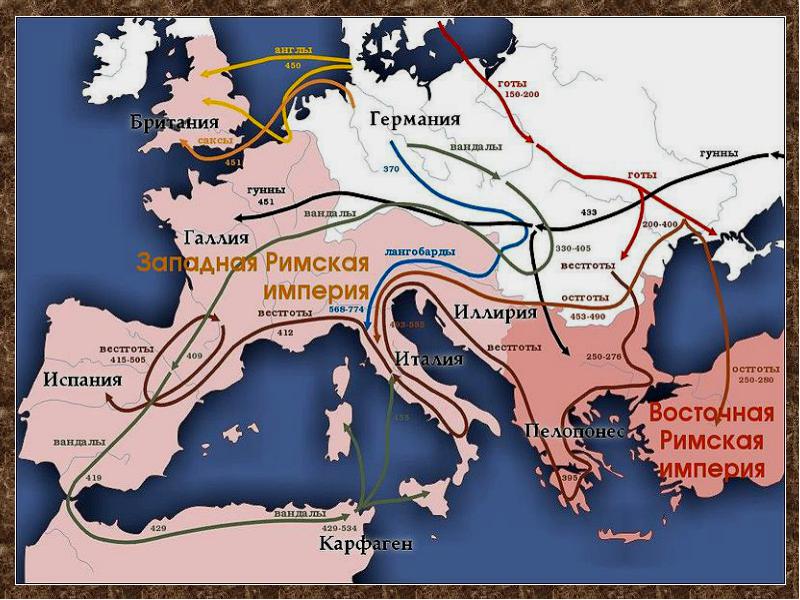 Приложение 2. Местоположение племен и варварских королевств к V-VI вв.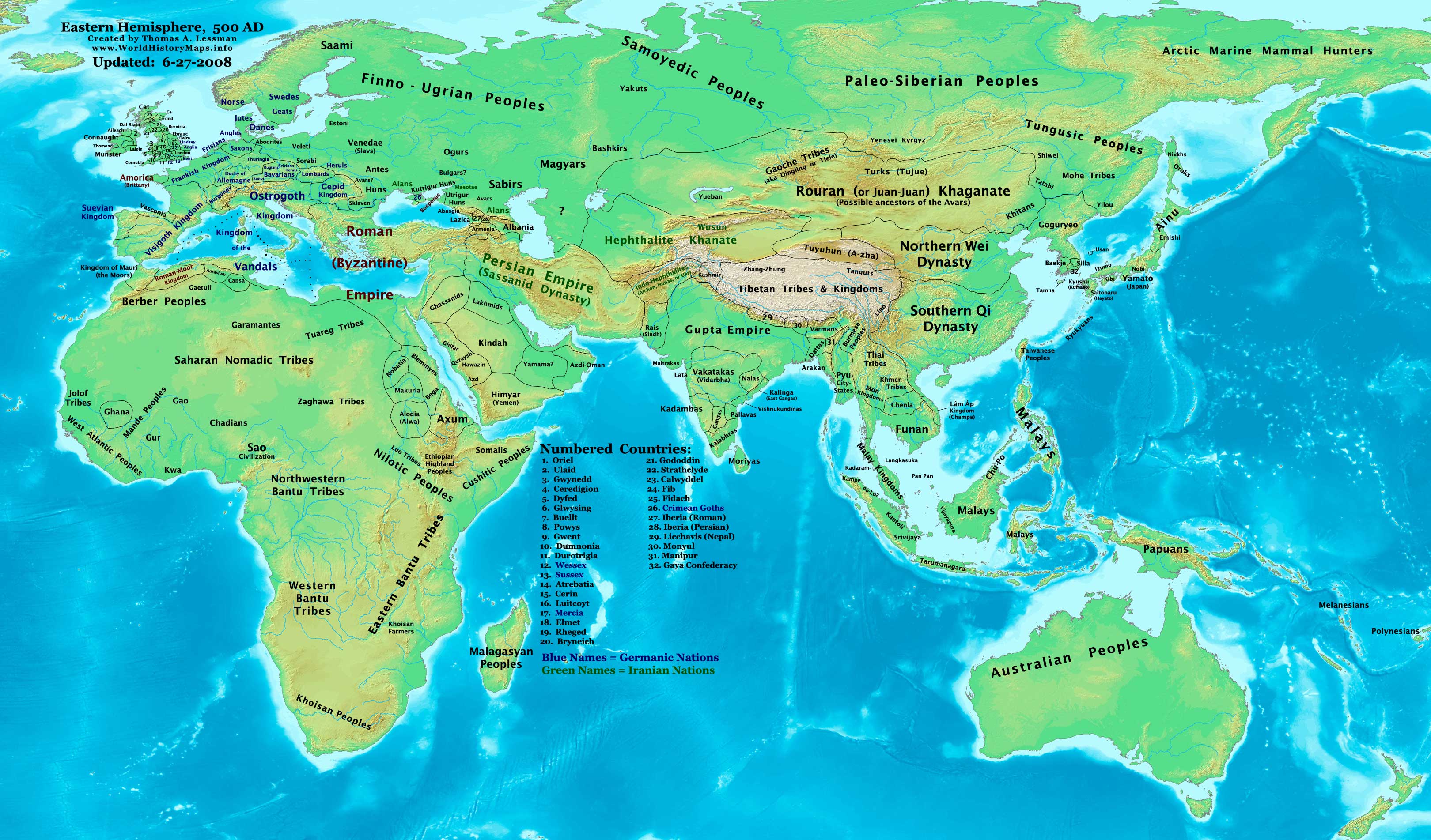 Список литературы1.	Алексеев С.В. История славян в V – VIII веках. Т.I. Начало славянской истории. V - половина VI века. – М.: ИПО, 2002. – 160 с.2.	Буданова В. П. Великое переселение народов: этнополитические и социальные аспекты.3.       Буданова В. П., Горский А. А., Ермолова И. Е. Российская акад. наук, Ин-т всеобщ. истории. - СПб: Алетейя, Историческая книга, 2011. – 334 с.4.	Гиббон Э. История упадка и разрушения Великой Римской империи: Закат и падение империи: в 7 т. Т.1/ Пер. с англ. – М.: ТЕРРА – Книжный клуб, 2008. – 640 с.5.	Гумилев Л.Н. История народа хунну. – СПб: Ленинградское издательство, 2009. – 701 с.6.	Седов В.В. Происхождение и ранняя история славян. – М.: Издательство «Наука», 1979. – 156с.7.	Хизер П. Падение Римской империи. Перевод с англ. А.В. Короленкова и Е.А. Семеновой. – М.: АСТ: Астрель, 2011. – 795с.8.	История южных и западных славян. Курс лекций. – М.: Издательство МГУ, 1979. – 592с.9.	Дьяков Н.А. Взаимоотношения Римской империи и варваров в Европе в конце III – IV вв. Автореферат диссертации на соискание ученой степени кандидата исторических наук. – М.: кафедра всеобщей истории Историко-архивного института РГГУ, 2009. – 22с.